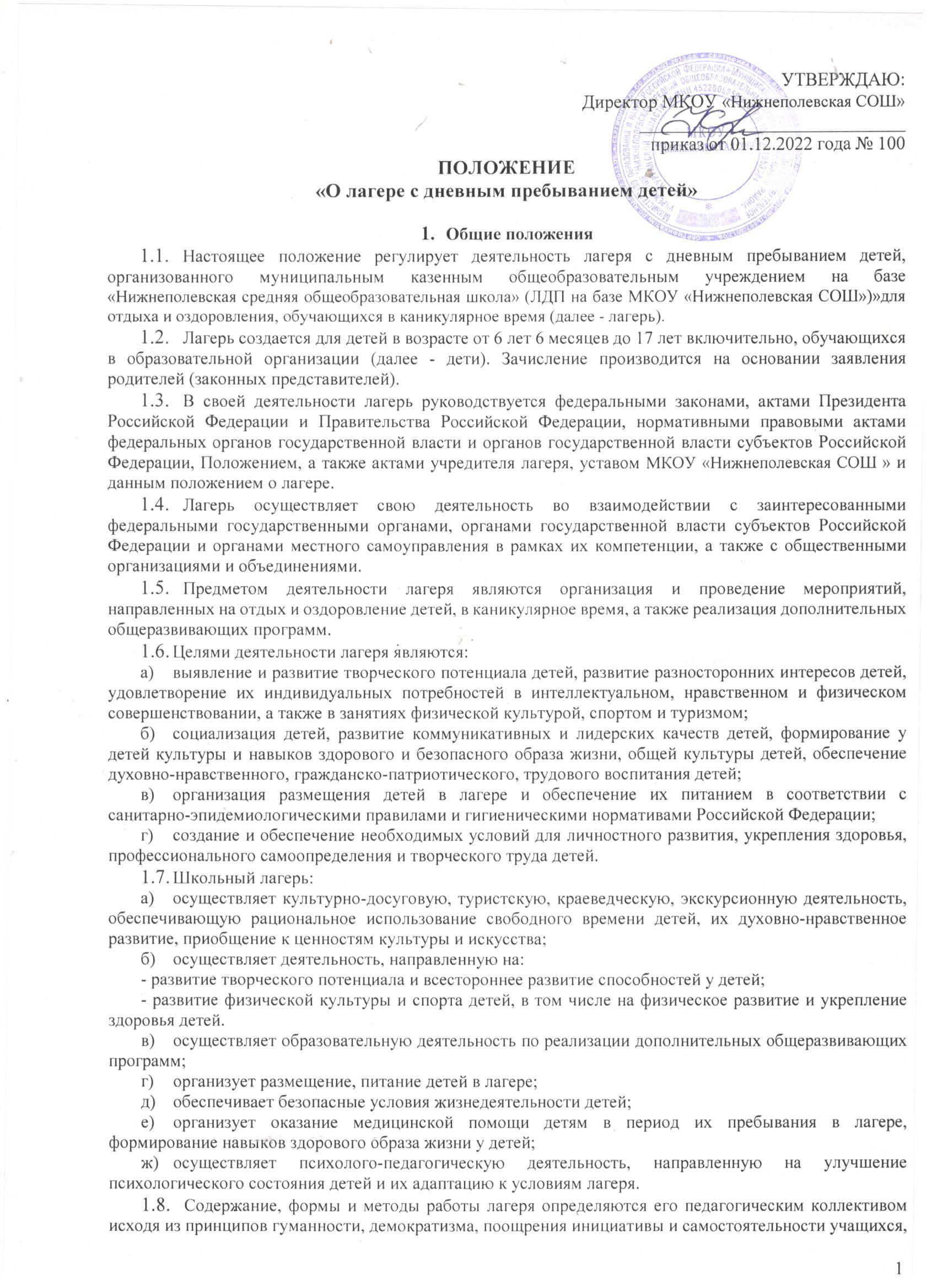 Комплектование лагеря осуществляется по количеству, рекомендуемому Управлением образования Администрации Шадринского муниципального округа.При комплектовании лагеря первоочередным правом пользуются обучающиеся из категории малообеспеченных семей и детей, находящихся в трудной жизненной ситуации.Лагерь функционирует в период летних каникул в течение 15 рабочих дней (21 календарного дня), в период осенних каникул 5 рабочих дней.Дети направляются в лагерь при отсутствии медицинских противопоказаний для пребывания ребенка в лагере.Пребывание детей в лагере регулируется законодательством Российской Федерации и договором об организации отдыха и оздоровления ребенка, заключенным с родителями (законными представителями) детей.Организация деятельности лагеряЛагерь с дневным пребыванием открывается приказом руководителя образовательной организации.В лагере создаются условия необходимые для питания, медицинского обслуживания, обеспечения отдыха и развлечений, физкультурно-оздоровительной работы, экскурсионной деятельности, развития разнообразных творческих способностей детей и подростков.Лагерь организуется с дневным пребыванием детей.Лагерь работает в режиме пятидневной рабочей недели с выходным днем (суббота, воскресенье).Администрация школы в подготовительный период знакомит родителей (законных представителей) с настоящим Положением, летней образовательно-оздоровительной программой образовательного учреждения и другими документами, регламентирующими организацию отдыха, оздоровления и занятости детей.На период функционирования лагеря назначается начальник лагеря, воспитатели, деятельность которых определяется их должностными инструкциями.Организация питания детей и подростков в лагере возлагается на образовательное учреждение на базе, которого он организован.Питание детей и подростков производится по меню, составленному с учетом норм потребления, сезонности, продолжительности нахождения детей в лагере и утверждается руководителем образовательной организации.Оказание медицинской помощи детям в лагере осуществляется в соответствии с законодательством Российской Федерации об охране здоровья граждан.Деятельность детей в лагере организуется как в одновозрастных, так и в разновозрастных объединениях детей (отряды), в зависимости от направленности (тематики) программ смен лагеря, интересов детей, образовательных и воспитательных задач лагеря.Лагерь может использовать объекты социальной, образовательной, спортивной инфраструктуры как мобильного, так и стационарного действия, необходимые для осуществления целей деятельности лагеря.В лагере должен быть обеспечен доступ детей-инвалидов и детей с ограниченными возможностями здоровья к объектам социальной, инженерной и транспортной инфраструктур лагеря и предоставляемым услугам, в том числе должны быть созданы специальные условия для получения указанными лицами образования по реализуемым в лагере образовательным программам.Условия размещения, устройства, содержания и организации работы лагеря должны соответствовать санитарно-эпидемиологическим правилам и гигиеническим нормативам, требованиям противопожарной и антитеррористической безопасности.Кадровое обеспечениеПриказом руководителя образовательной организации назначаются начальник лагеря, воспитатели из числа педагогических работников.Начальник лагеря руководит его деятельностью, несет ответственность за жизнь и здоровье детей, ведет документацию, организует воспитательную деятельность, осуществляет связь с культурно - просветительными и спортивными учреждениями.Воспитатели осуществляют воспитательную деятельность по плану лагеря, проводят мероприятия, следят за соблюдением режима дня, правил безопасного поведения, правил пожарной безопасности.Штатное расписание лагеря утверждается образовательным учреждением, на базе которого он организован.Прием педагогических и иных работников для работы в лагере осуществляется образовательным учреждением в соответствии с трудовым законодательством Российской Федерации. Каждый работник лагеря должен быть ознакомлен с условиями труда, правилами внутреннего трудового распорядка лагеря и своими должностными обязанностями.К работе в лагере допускаются лица, не имеющие установленных законодательством Российской Федерации ограничений на занятие соответствующей трудовой деятельностью, а также прошедшие в соответствии с Порядком проведения обязательных предварительных и периодических медицинских осмотров (обследований) работников.Работники лагеря проходят инструктаж по технике безопасности, охране труда, правилам пожарной безопасности и охраны жизни людей на водных объектах, антитеррористической безопасности, предупреждению несчастных случаев с детьми.Права и обязанности учащихся, посещающих летний оздоровительный лагерьУчащиеся летнего лагеря имеют право:- на временное прекращение посещения лагеря по болезни;- на свободное участие в запланированных досуговых мероприятиях;- на участие в самоуправлении лагеря.Учащиеся обязаны:- выполнять требования данного Положения, других локальных актов и документов, регламентирующих деятельность лагеря;- бережно относиться к используемому имуществу;- выполнять законные требования администрации и работников лагеря.Охрана жизни и здоровья детейНачальник и работники лагеря несут предусмотренную законодательством Российской Федерации ответственность за пребывание детей в лагере, их жизнь и здоровье.Начальник лагеря проводит инструктаж по технике безопасности для сотрудников, а воспитатели — для детей под личную подпись инструктируемых.Работники лагеря и учащиеся обязаны строго соблюдать дисциплину, выполнять правила внутреннего распорядка, режим дня, план работы. Не допускается уход учащегося с территории лагеря без разрешения руководителя.Ответственность за перевозку детей всеми видами транспорта возлагается на начальника лагеря. Организация походов и экскурсий производится на основании соответствующих инструкций руководителя образовательного учреждения.В лагере действует план эвакуации на случай пожара и чрезвычайных ситуаций.Организация питания осуществляется на основе примерных норм питания. За качество питания несет ответственность бракеражная комиссия, утвержденная руководителем образовательной организации на время работы лагеря.Финансовое обеспечениеФинансовое обеспечение деятельности лагеря осуществляется в установленном законодательством Российской Федерации порядке.Лагерь организуется за счет средств областного и муниципального бюджета, родительской платы. Для содержания лагеря могут быть привлечены спонсорские средства.Ответственность7.1. Образовательное учреждение, на базе которого организован лагерь, несёт ответственность:— за действия (бездействия), повлекшие за собой последствия, опасные для жизни и здоровья детей, или иное нарушение их прав;— за целевое расходование финансовых средств из областного и местного бюджетов;— за своевременное представление финансового отчета.Порядок привлечения к ответственности устанавливается действующим законодательством.